Вказівкидо розв’язків ІІІ етапуВсеукраїнської учнівської олімпіади з економікиТЕСТИ.9 класЗадача 1 (5 балів)Нехай  С – собівартість путівки. Тоді С+0,2С=1,2С – її початкова ціна, а 1,08С ціна після знижки. Знайдемо відношення нової ціни до початкової   . Отже, максимальна знижка становить 10%. 	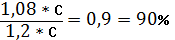 	3 бали за правильну відповідь + 2 бали за пояснення,за неправильну відповідь 0 балів.Задача 2 (15 балів)1) Умова споживчої рівноваги  .			3 бали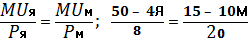 2) Рівняння бюджетної лінії 					3 бали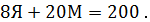 3) Розв’язавши систему перших двох рівнянь, отримаємо Я=15, М=4.	2 бали4) За отриманих значень (Я=15, М=4) гранична корисність споживання обох благ буде від’ємною, а загальна корисність буде скорочуватись і не буде максимальною. Накладаємо умови  за яких загальна корисність буде максимальною. Отримаємо Я=12,5 кг, М=1,5 кг.				4 бали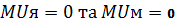 5) Висновок: раціональний споживач придбає 12,5 кг яблук та 1,5 кг мандаринів, витративши на свою покупку 100 + 30 = 130 грн. Він отримає максимальну загальну корисність та ще зекономить 70 грн.						3 балиЗадача 3 (20 балів)Запишемо загальне рівняння попиту.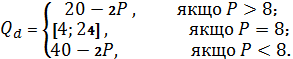 При  (належить проміжку обсягу попиту за ціною 8).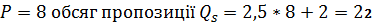 Отже .									4 бали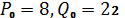 2) Оскільки за ціною 8 споживачі готові придбати 24 одиниці товару (4 одиниці споживачі першої групи та 20 одиниць споживачі другої групи) а виробники готові виробити 22 одиниці, то дефіцит буде становити 2 одиниці товару.												4 бали3) Нехай s – розмір субсидії. Тоді . Звідси розмір субсидії .											3 бали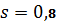 4) Оскільки після запровадження субсидії , а точкова цінова еластичність  пропозиції обчислюється за формулою  , то  знизилась ( – залишились незмінними, а знаменник збільшився).  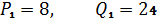 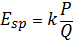 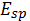 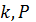 Цей результат можна отримати розрахунково, обчисливши  у кожній з точок рівноваги, однак достатньо  обґрунтувати  зниження цінової еластичності пропозиції будь-яким способом.									4 бали5) Графічна ілюстрація.								5 балів10 класЗадача 1 (5 балів)Нехай  С – собівартість путівки. Тоді С+0,2С=1,2С – її початкова ціна, а 1,08С ціна після знижки. Знайдемо відношення нової ціни до початкової   . Отже, максимальна знижка становить 10%. 	3 бали за правильну відповідь + 2 бали за пояснення,за неправильну відповідь 0 балів.Задача 2 (15 балів)1) Запишемо загальне рівняння попиту.При  (належить проміжку обсягу попиту за ціною 8).Отже .									3 бали2) Оскільки за ціною 8 споживачі готові придбати 24 одиниці товару (4 одиниці споживачі першої групи та 20 одиниць споживачі другої групи) а виробники готові виробити 22 одиниці, то дефіцит буде становити 2 одиниці товару.												3 бали3) Нехай s – розмір субсидії. Тоді . Звідси розмір субсидії .											2 бали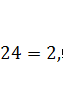 4) Оскільки після запровадження субсидії , а точкова цінова еластичність  пропозиції обчислюється за формулою  , то  знизилась ( – залишились незмінними, а знаменник збільшився).  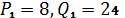 Цей результат можна отримати розрахунково, обчисливши  у кожній з точок рівноваги, однак достатньо  обґрунтувати  зниження цінової еластичності пропозиції будь-яким способом.									3 бали5) Графічна ілюстрація.								4 балиЗадача 3 (20 балів)1) Граничні витрати та пропозиція кожної із ста фірм до введення податку. .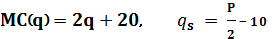 Якщо фірма повинна сплачувати податок, то її пропозиція матиме вигляд:          , а загальна пропозиція фірм, що сплачують податок, буде становити , а тих, що мають податкові пільги,                     .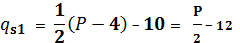 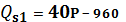 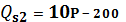 Тоді рівняння ринкової пропозиції після введення податку при P > 24:                   .	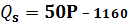 			5 балівЗнайдемо параметри ринкової рівноваги	. Обсяг пропозиції фірм, що сплачують податок, буде становити , а надходження до бюджету 				5 балів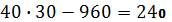 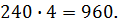 2) Граничні витрати кожної з фірм, що сплачують податок, зростуть на розмір податку і будуть становити:, а загальні витрати: 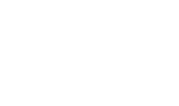 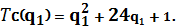 Оскільки обсяг випуску кожної з фірм, що сплачують податок, становить      , то її прибуток  дорівнює .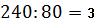 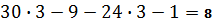 Для нової фірми обсяг випуску становить , а прибуток .	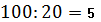 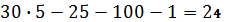 Тому прибуток фірми, що сплачує податок, становить  від прибутку фірми, що звільнена від оподаткування.			5 балів3) До введення податку пропозиція всіх фірм: , а параметри рівноваги: .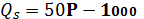 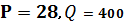 Галузевий обсяг випуску після введення податку становить  від початкового, тобто скоротився на 15%.					5 балів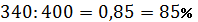 11 класЗадача 1(10 балів)Запишемо загальне рівняння попиту.При  (належить проміжку обсягу попиту за ціною 8).Отже .									2 бали2) Оскільки за ціною 8 споживачі готові придбати 24 одиниці товару (4 одиниці споживачі першої групи та 20 одиниць споживачі другої групи) а виробники готові виробити 22 одиниці, то дефіцит буде становити 2 одиниці товару.												2 бали3) Нехай s – розмір субсидії. Тоді . Звідси розмір субсидії .											1 бал4) Оскільки після запровадження субсидії , а точкова цінова еластичність  пропозиції обчислюється за формулою  , то  знизилась ( – залишились незмінними, а знаменник збільшився).  Цей результат можна отримати розрахунково, обчисливши  у кожній з точок рівноваги, однак достатньо  обґрунтувати  зниження цінової еластичності пропозиції будь-яким способом.									2 бали5) Графічна ілюстрація.								3 балиЗадача 2(15 балів)1) Граничні витрати та пропозиція кожної із ста фірм до введення податку. .Якщо фірма повинна сплачувати податок, то її пропозиція матиме вигляд:          , а загальна пропозиція фірм, що сплачують податок, буде становити , а тих, що мають податкові пільги,                     .Тоді рівняння ринкової пропозиції після введення податку при P > 24:                   .								4 балиЗнайдемо параметри ринкової рівноваги	. Обсяг пропозиції фірм, що сплачують податок, буде становити , а надходження до бюджету 				3 бали2) Граничні витрати кожної з фірм, що сплачують податок, зростуть на розмір податку і будуть становити:, а загальні витрати: Оскільки обсяг випуску кожної з фірм, що сплачують податок, становить      , то її прибуток  дорівнює .Для нової фірми обсяг випуску становить , а прибуток .	Тому прибуток фірми, що сплачує податок, становить  від прибутку фірми, що звільнена від оподаткування.			4 бали3) До введення податку пропозиція всіх фірм: , а параметри рівноваги: .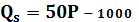 Галузевий обсяг випуску після введення податку становить  від початкового, тобто скоротився на 15%.					4 балиЗадача 3(15 балів)1) Рівняння  ,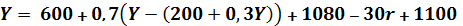 		      ,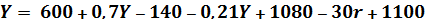 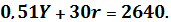 Рівняння :  					4 бали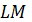 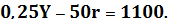 2) Розв’язавши систему знайдемо рівноважний рівень доходу  та рівноважний рівень відсоткової ставки .	2 бали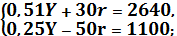 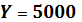 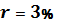 3) Після зростання державних витрат  новий рівноважний рівень доходу  та новий рівноважний рівень відсоткової ставки .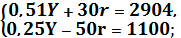 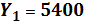 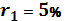 											3 бали4) Рівень доходу після зростання державних витрат за попередньої відсоткової ставки  з точністю до десятків становив би 5520. Отже ефект витіснення дорівнює 5520-5400 = 120.							3 бали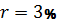 5) . Звідси . Номінальну пропозицію грошей треба збільшити на 260.							3 бали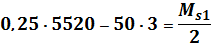 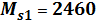 № з/п9 клас10 клас11 класІ рівеньІ рівеньІ рівеньІ рівень1.ВБВ2.ВВГ3.ББА4.ГГВ5.ББВ6.ГГГ7.ААВ8.ВВА9.ББГ10.ГГБ11.ГГВ12.ВАА13.ВГА14.ААБ15.БВГ16.ГАГ17.ВАВ18.ББГ19.ВВГ20.ГБАІІ рівеньІІ рівеньІІ рівеньІІ рівень21.ВВБ22.ББГ23.ААА24.ГГА25.ГГБ26.ББА27.БГБ28.АБГ29.ББВ30.ВВГ